HORNDEAN PARISH COUNCIL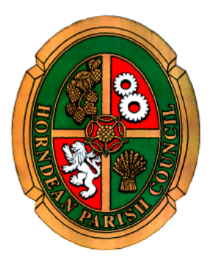 PLANNING AND PUBLIC SERVICES COMMITTEETHE MINUTES OF THE PLANNING AND PUBLIC SERVICES COMMITTEE MEETING HELD AT JUBILEE HALL ON MONDAY27TH JUNE, 2022 AT 7.30PM.PRESENT:  	Cllrs P. Beck (Chairman), Mrs E Tickell (Vice Chairman), D Prosser,  Mrs I Weeks, P Little, T Attlee, R. VeitchIN ATTENDANCE:      Carla Baverstock-JonesGill Foster Administrative Assistant (Minute Taker)PUBLIC 			There were 2 members of the public present.P 028 22/23		TO RECEIVE APOLOGIES FOR ABSENCECllr Mrs I. Weeks was absent.P 029 22/23 		TO RECEIVE ANY DECLARATIONS OF INTERESTThere were none.P 030 22/23		TO RECEIVE AND APPROVE THE MINUTES OF THE PLANNING COMMITTEE 				HELD ON 6TH JUNE, 2022It was RESOLVED that the minutes of the Planning Committee meeting held on 6th June 2022 were duly signed as a true record of the meeting. P 031 22/23		TO OPEN THE MEETING TO MEMBERS OF THE PUBLICThe meeting was duly opened.P 032 22/23		TO DISCUSS AND NOTE ANY PLANNING APPEALSThere were no Appeals.P 033 22/23		TO CONSIDER AND DISCUSS SUGGESTED ROAD NAMES FOR LAND TO THE REAR OF 125 – 127 LOVEDEAN LANE, HORNDEAN, WATERLOOVILLE, HAMPSHIRE PO8 9RWCllr Mrs E Tickell referred to the names already suggested by EHDC, also providing the following names to be put forward;  Alder, aspen, spindle, blackthorn, guilder.  These were duly noted and it was agreed to put forward suggested names.P 034 22/23		TO CONSIDER PLANNING APPLICATIONS AND NOTE DECISION LIST29968/005			39 New Road, Lovedean, Waterlooville, PO8 9RURemoval of existing rear conservatory and replaced by 3.2m, single storey, flat roof extension with sky lantern. Adjacent rear roof altered to matching flat roof with sky lantern. Formation of new roof with 3 front facing dormers and 3 rear facing dormers for 2 additional bedrooms and family bathroom. 2 Rear dormers to have sunken balcony portion. New front infil to allow the formation of flat roof porch with sky lantern. New Bi-fold foors on rear and side elevations completing internal changes.Ward:  CatheringtonCllr Rep:  Cllr D ProsserCllr D Prosser referred to his Report. (please see attached Report Schedule)  A short discussion took place.RECOMMENDATION:  OBJECTION because of the following reasons:-The previous refusal states that the bungalow has been extended many times. The original dwelling being 74sqm. As H16 references the cumulative effect then this is an increase of 350-400% on the original dwelling and is therefore contrary to CP19/H16. The current work probably meets the 50% rule of H16 but taking into account previous extensions H16 is not complied with.59726/001			14 Woodland View, Horndean, Waterlooville, PO8 9TRFront porch extension to enclose existing open porch area.Ward:  CatheringtonCllr Rep: Cllrs Mrs E Tickell & D ProsserCllr Mrs E Tickell referred to her Report (please see attached Report Schedule).  EHDC’s website was consulted.RECOMMENDATION:  NO OBJECTION59761			17 Well Copse Close, Horndean, Waterlooville, PO8 0HBSingle Storey front extension and two storey rear extension to the propertySingle storey front and rear extensions (description corrected 14.06.22)Ward:  DownsCllr Rep: Cllr Teresa AttleeCllr Teresa Attlee referred to her Report (please see attached Report Schedule).  EHDC’s website was consulted.  A discussion took place particular reference was made to the 45 degree rule and the street scene.  A further discussion took place, it was also noted the rear extension was acceptable with a note regarding CP29 – Pollution. RECOMMENDATION:  OBJECTION, for the following reasons:-The proposed front extension dominates the front of the building and will have a detrimental impact on the street scene contrary CP29(d) and (e)- Design and the Residential Extensions & Householder Developments, Supplementary Planning Document paragraphs 2.22 and 2.23.It will have an unacceptable impact on the amenity of the neighbour’s property at number 15 through excessive overshadowing contrary to CP27-Pollution and (Residential Extensions & Householder Developments, Supplementary Planning Document paragraphs 2.22The rear extension is acceptable provided the case officer is satisfied that there is no light pollution contrary to CP 27-Pollution.59763			116 Catherington Lane, Horndean, Waterlooville, PO8 9PBSingle Storey rear extensionWard: MurrayCllr Rep: Cllr Teresa AttleeThis is a technical assessment based on the information and evidence supplied by the Applicant in support of the application. The decision is one to be made by the case officer.This was duly noted.50675/001			52 Derwent Close, Horndean, Waterlooville, PO8 0DHTwo Storey rear extension, following the demolition of the existing Conservatory (as amended by plans received 08/06/2022)Ward:  DownsCllr Rep:  Cllr R VeitchCllr R Veitch referred to his Report (please see attached Report Schedule).RECOMMENDATION:  NO OBJECTION.21861/048			Red Lion, 2 Havant Road, Horndean, Waterlooville, PO8 0DTListed Building Application - External works required to a listed structure requiring remedial works to roof structure and covering due to structural failure of roof elements including replacing Lead work, Rehanging slate, Replacing Fascia, guttering and flat roofs, Ties to chimney to prevent further movement and replacing window to residential flat. Internal repairs where necessary including removing plaster and re-plasteringWard:  Kings & BlendworthCllr Rep:  Cllr Mrs E TickellCllr Mrs E Tickell referred to her Report (please see attached Report Schedule).RECOMMENDATION:  NO OBJECTION29919/003			Horndean Health Centre, Blendworth Lane, Horndean, Waterlooville, PO8 0AAVariation of condition number 12 of application 29919/002. For the amendment and relocation of bin store.Ward:  Kings & BlendworthCllr Rep:  Cllr Mrs E TickellCllr Mrs E Tickell referred to her Report (please see attached Report Schedule).RECOMMENDATION:   NO OBJECTION.50810/003			52 Viking Way, Horndean, Waterlooville, PO8 0HRPrior approval for the enlargement of a dwellinghouse consisting of the construction of one additional storey [where the existing dwellinghouse consists of two storeys]; immediately above the topmost storey of the dwellinghouse, with a maximum height of 7 metres, together with any engineering operations reasonably necessary for the purpose of that construction.Ward:  DownsCllr Rep:  Cllr Teresa AttleeCllr Teresa Attlee advised this would be a Technical Assessment with additional comments.  A short discussion took place.RECOMMENDATION:  This is a technical assessment based on the information and evidence supplied by the Applicant in support of the application. The decision is one to be made by the case officer.   However, could the scale measurements please be checked as they would appear to be lower than the measurements stated in the application?33572			32 Highcroft Lane, Horndean, Waterlooville, PO8 9NXSingle storey side and rear extensions (as amended by plans rec. 13.06.22)Ward:  MurrayCllr Rep:  Cllrs Teresa Attlee & R Veitch.Cllr R Veitch referred to his Report (please see attached Report Schedule), drawing attention to the size of the extension, a short discussion took place.RECOMMENDATION:  OBJECTION regarding this application due to the plans non-compliance with Planning Policy CP29 and the ‘Residential Extensions & Householder Development’ Supplementary Planning Document.57943/001			102 Loxwood Road, Horndean, Waterlooville, PO8 9TYT1-Ash-Remove 2 dead branches. Reduce branches back to the fenceline.T2-Oak-Branches up to 5m (Approx 20) reduce backto boundary line. Branches from 5m to the top of the tree (Approx 10) reduce back to 1.5m from the fence, leaving finished lengths of approx /m.Ward:  CatheringtonCllr Rep; Cllr D ProsserCllr D Prosser referred to his Report (please see attached Report Schedule). RECOMMENDATION: NO OBJECTION57943/001			1 Teal Close, Horndean, Waterlooville, PO8 9YFSingle storey rear extensionWard:  CatheringtonCllr Rep:  Cllr D ProsserCllr D Prosser referred to his Report (please see attached Report Schedule).RECOMMENDATION:  NO OBJECTION, However we suggest that the small window facing 17 Avocet Way be obscured glass to maintain privacy.54767/006			301 Catherington Lane, Horndean, Waterlooville, PO8 0TEThe extension of existing garage to form a larger annex, along with erection of proposed store.Ward:  CatheringtonCllr Rep:  Cllrs Mrs E Tickell & D ProsserCllr D Prosser referred to his Report (please see attached Report Schedule).RECOMMENDATION:  NO OBJECTION, provided that the larger annex is conditioned so that it cannot be sold, let or sublet separately from the main house and remains subservient to the main house.The Decision List was duly noted.P 035 22/23		TO DISCUSS REPRESENTATION OF HORNDEAN PARISH COUNCIL AT		FORTHCOMING EHDC’S PLANNING COMMITTEE MEETING ON 6TH JULY 2022It was agreed that a decision would be made nearer the time should there be any HPC Applications on the Agenda.P 036 22/23 		TO NOTE THE DATE OF THE NEXT MEETING AS MONDAY 25TH JULY 2022.The date was duly noted.Meeting ended:  20.05												     ………………………………………												      Chairman………………………………………Date